REGULAMIN  KONKURSU  EKOLOGICZNEGO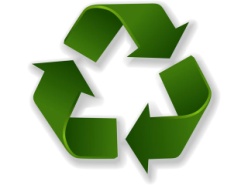 „SZUKAJ   ZYSKU W ODZYSKU”3Serdecznie zapraszamy do wzięcia udziału wIX EDYCJI  konkursu plastyczno-technicznego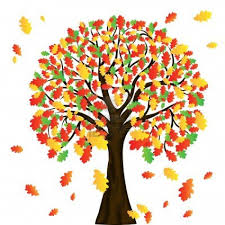 pod hasłem„JESIENNE DRZEWO”Organizator konkursuPrzedszkole Nr 275 w Warszawie ul. Piwarskiego 5  Cele konkursuPropagowanie wśród dzieci w  wieku przedszkolnym    treści ekologicznych.Rozwijanie zdolności plastycznych dzieci.Uwrażliwienie na piękno otaczającej nas przyrody.Organizacja konkursu1.Uczestnicy konkursu  - dzieci w wieku przedszkolnym od 3 do 5 lat z warszawskich przedszkoli.2.Zadaniem każdego dziecka-uczestnika konkursu jestindywidualne i samodzielne wykonanie pracy plastycznej p.t. „Jesienne drzewo” dowolną techniką przestrzenną (wysokość pracy do 1 metra), z wykorzystaniem materiałów i surowców  wtórnych.3.Każde przedszkole dostarcza tylko jedną pracę,   wykonaną techniką przestrzenną.4.Praca musi być opatrzona na odwrocie następującymiinformacjami: imię i nazwisko autora pracy, wiek, numer i nazwa przedszkola, adres przedszkola  wraz z numerem telefonu i adresem e-mailowym, imię i nazwisko nauczyciela, pod którego kierunkiem powstała praca.5. Karty zgłoszenia uczestnictwa w Konkursie prosimy     dostarczyć razem z pracą w terminie do 18.10.2013r. do    Przedszkola Nr 275 ul. Piwarskiego 5 00-770 Warszawa    (praca bez karty zgłoszenia nie będzie brała udziału w    konkursie).7.Rozstrzygnięcie konkursu nastąpi 24 października 2013r.    Z prac konkursowych dostarczonych z przedszkoli komisja   powołana na terenie Przedszkola Nr 275 wyłoni laureatów.   Prace konkursowe nie będą zwracane autorom. 8.Zwycięzcy (I, II, III miejsce oraz wyróżnienie) zostanąpowiadomieni telefonicznie lub drogą elektroniczną.9.Uroczyste wręczenie nagród i dyplomów odbędzie się29 października 2013r o godz. 10.00                                             w Przedszkolu Nr 275,Warszawa ul. Piwarskiego 5. ZASADY OCENY PRAC1.Oceny prac dokonuje specjalna komisja powołana na tereniePrzedszkola Nr 275.2.Jury ocenia pomysł, dobór techniki, sposób  i starannośćwykonania pracy, oryginalność.POSTANOWIENIA KOŃCOWESzczegółowe informacje można uzyskać pod numerem telefonu: 22 841-22-54. Osoby odpowiedzialne za konkurs   Dominika Gierek, Małgorzata Karasiewicz, Aleksandra Fronczak.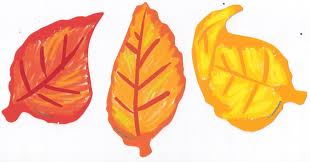 Załącznik Nr 1KARTA ZGŁOSZENIA UCZESTNICTWA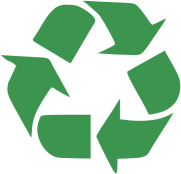 W KONKURSIE EKOLOGICZNYMSZUKAJ ZYSKU W ODZYSKU„Jesienne drzewo”Nazwa placówki: Adres placówki: Telefon: Adres e-mail:Przystąpienie do konkursu jest równoznaczne z wyrażeniem zgody na publikację pracy.Wyrażam zgodę na przetwarzanie moich danych osobowych na potrzeby konkursu (zgodnie z Ustawą z dnia 29.08.1997 roku o Ochronie Danych Osobowych; tekst jednolity: Dz. U. z 2002r. Nr 101, poz. 926 ze zm.)	……………………………	Podpis i pieczęć dyrektora PrzedszkolaKartę zgłoszeniową należy dostarczyć razem z pracą w terminie do 18.10.2013IMIĘ I NAZWISKO DZIECKAWIEKIMIĘ, NAZWISKO NAUCZYCIELA